СБОРНИК ДОМАШНИХ ЗАДАНИЙ ПО ФОРМИРОВАНИЮ ФОНЕТИЧЕСКОЙ СТОРОНЫ РЕЧИ                                                                           СКРИПНИКОВА Т.В.	                       Учитель-логопед МБДОУ № 22	                       2013 год                            ПРЕДИСЛОВИЕВ  пособии представлена коррекционная работа по формированию фонетической стороны речи у дошкольников с общим недоразвитием речи в старшей логопедической группе.Целью данного материала является привлечение родителей к активному участию в коррекционном процессе. Используя предложенный материал дома,  появляется возможность закрепления ребенком полученных на логопедических занятиях  умений и навыков. Всем известно, что успех коррекционной логопедической работы во многом зависит от того, насколько добросовестно относятся родители детей-логопатов к выполнению заданий учителя-логопеда. Только совместная работа специалиста и родителей ребенка может способствовать устранению речевых нарушений в дошкольном возрасте, а значит и дальнейшему полноценному обучению в школе. Данный материал составлен в соответствии с календарным планом работы в  старшей логопедической группе ДОУ.                             ЗАДАНИЯ ПО ФОНЕТИКЕ1.Назвать картинки со звуком «А».  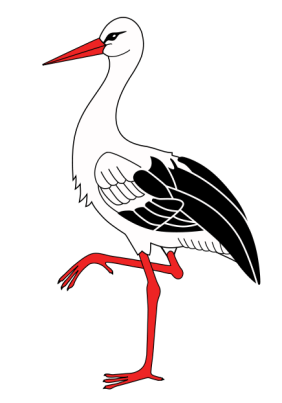 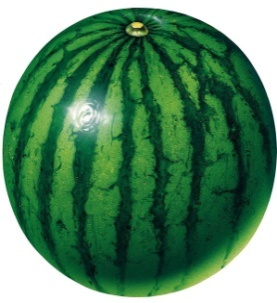 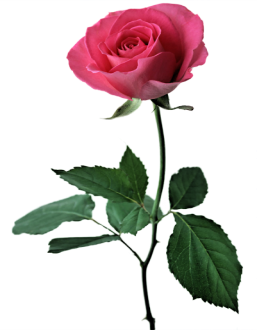 2.Закрепить: звук «А» - гласный, он поется, обозначается красной фишкой.3. Назвать место звука «А» (в начале слова, в середине слова или в конце слова): арбуз, Рома, роза, Ира.4. Разделить слова на слоги хлопками, назвать сколько слогов в каждом слове (например: а-на-нас – в слове ананас три слога и т.д.): рыба, ананас, мама, зима.5. Поставить фишки по образцу (работа в тетради) .                           ЗАДАНИЯ ПО ФОНЕТИКЕ1.Назвать картинки со звуком «И».  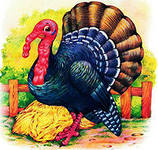 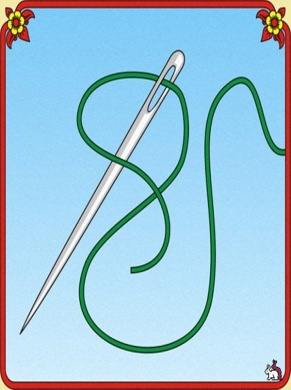 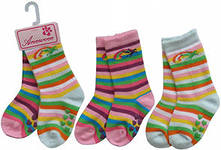 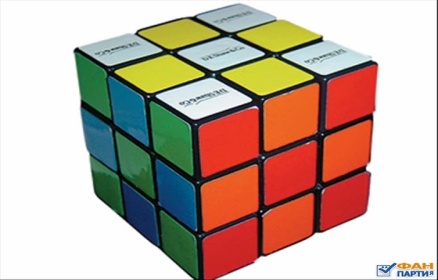 2.Закрепить: звук «И» - гласный, он поется, обозначается красной фишкой.3. Назвать место звука «И» (в начале слова, в середине слова или в конце слова): игла, кубик, носки, индюк.4. Разделить слова на слоги хлопками, назвать сколько слогов в каждом слове (например: ку-бик – в слове кубик два слога и т.д.).5. Поставить фишки по образцу (работа в тетради) .                         ЗАДАНИЯ ПО ФОНЕТИКЕ1.Назвать картинки со звуком «У».  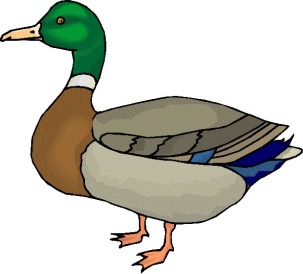 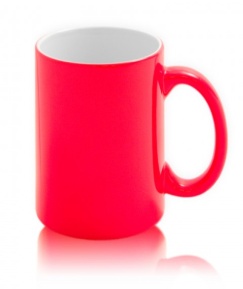 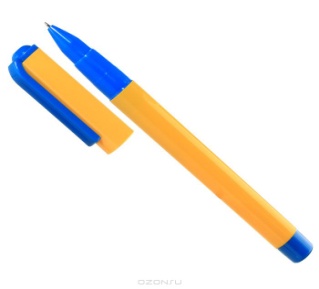 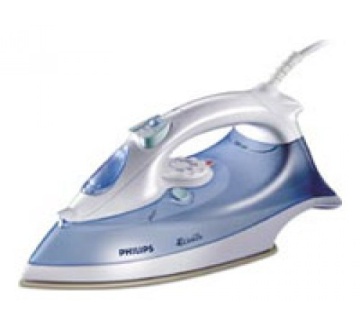 2.Закрепить: звук «У» - гласный, он поется, обозначается красной фишкой.3. Назвать место звука «У» (в начале слова, в середине слова или в конце слова): утка, утюг, голуби, иду.4. Разделить слова на слоги хлопками, назвать сколько слогов в каждом слове (например: ру-ка – в слове рука два слога и т.д.): утки, лужа, утюг, кружка.5. Поставить фишки по образцу (работа в тетради) .              ЗАДАНИЯ ПО ФОНЕТИКЕ1.Назвать картинки со звуком «Н». 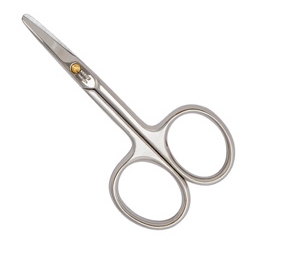 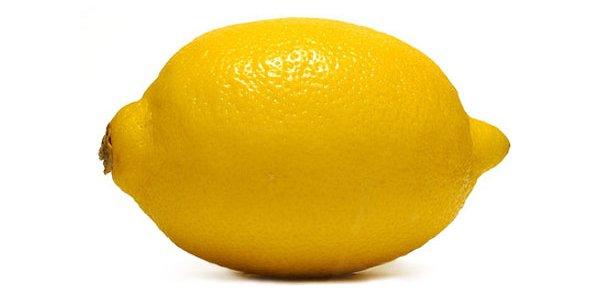 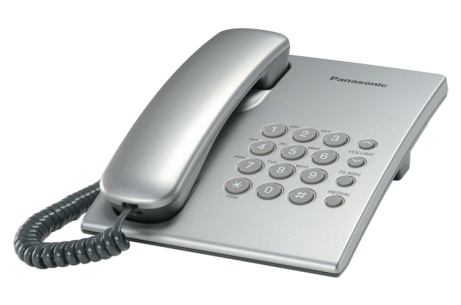 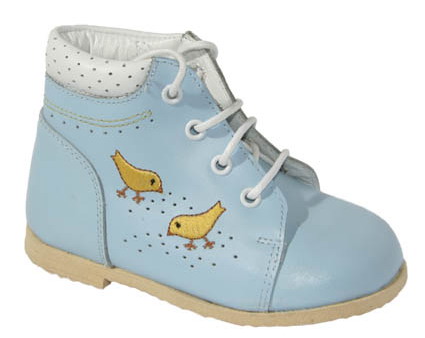 2.Закрепить: звук «Н» - согласный, звонкий, твердый; обозначается синей фишкой.3. Назвать место звука «Н» в словах – ножницы, ботинок, лимон, носок, телефон (звук находится в начале слова, в середине слова или в конце слова).                                                                                                                                     4. Разделить слова на слоги хлопками, назвать сколько слогов в каждом слове (например: в слове ботинок - три слога и т.д.).5. Провести звуковой анализ слогов «АН, УН, ИН» по образцу (устно),  поставить фишки в слогах (работа в тетради).	ОБРАЗЕЦ:  слог  «АН» - первый звук «А», гласный; второй звук «Н», согласный; всего два звука.    А Н Слоги   «УН, ИН» - аналогично.                   ЗАДАНИЯ ПО ФОНЕТИКЕ1.Назвать картинки со звуком «М». 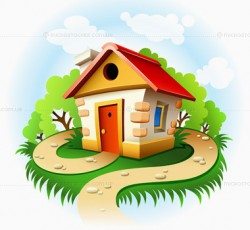 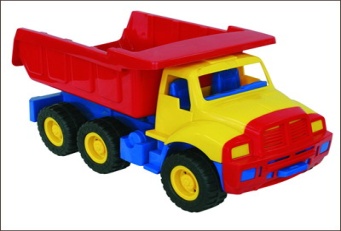 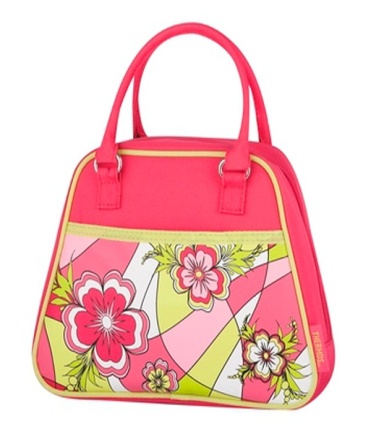 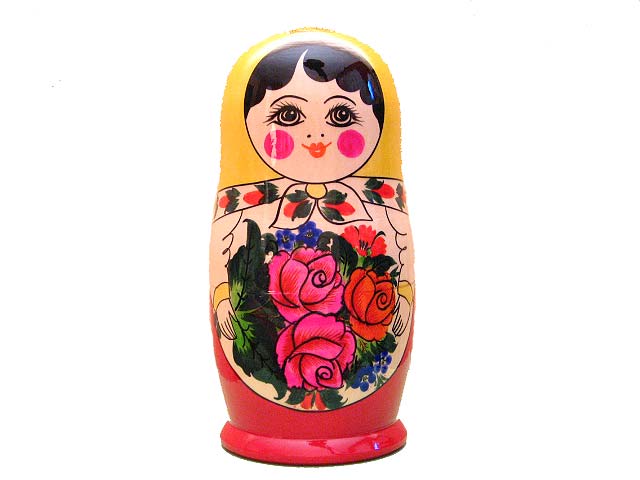 2.Закрепить: звук «М» - согласный, звонкий, твердый; обозначается синей фишкой.3. Назвать место звука «М» в словах – машина, дом, мышка, альбом, сумка (звук находится в начале слова, в середине слова или в конце слова).                                                                                                                                     4. Разделить слова на слоги хлопками, назвать сколько слогов в каждом слове (например: в слове ботинок - три слога и т.д.).5. Провести звуковой анализ слогов «АМ, УМ, ИМ» по образцу (устно),  поставить фишки в слогах (работа в тетради).	ОБРАЗЕЦ:  слог  «АМ» - первый звук «А», гласный; второй звук «М», согласный; всего два звука.    А М Слоги   «УН, ИН» - аналогично.                          ЗАДАНИЯ ПО ФОНЕТИКЕ1. Назвать картинки со звуком «П». 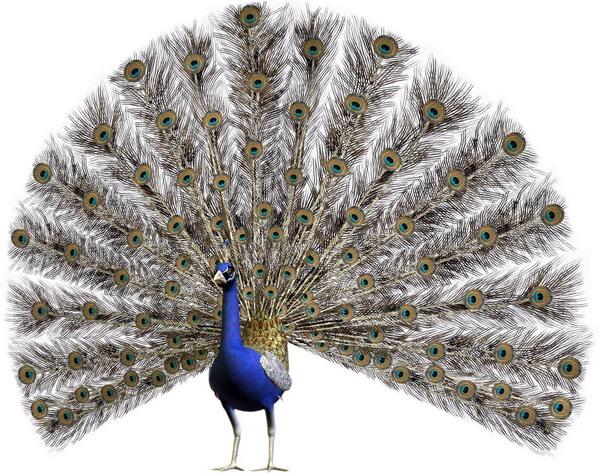 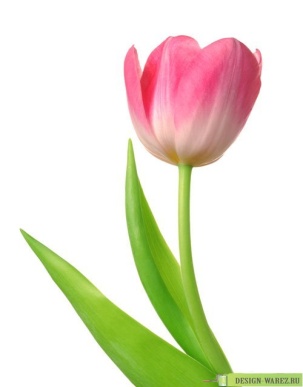 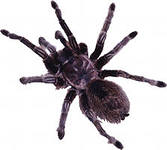 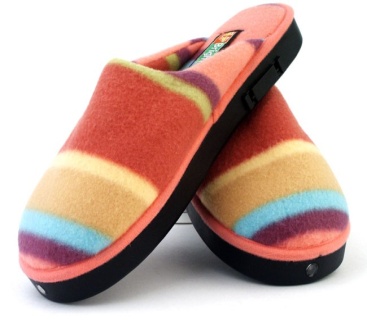 2.Закрепить: звук «П» - согласный, глухой, твердый; обозначается синей фишкой.3. Игра «Где звук?» Назвать место звука «П» в словах –  паутина, сапоги, сноп (звук находится в начале слова, в середине слова или в конце слова).                                                                                                                                     4. Игра «Раздели и нарисуй». Разделить слова тополь, панама, тюльпан, павлин на слоги хлопками, сказать сколько слогов в каждом слове. Нарисовать столько треугольников, сколько слогов в слове:                                                                                                       Образец:                        ПА-УК .                                                                   Задание выполнять в тетрадке.   5. Провести звуковой анализ слогов «АП, УП, ИП» по образцу (устно),  поставить фишки в слогах (работа в тетради).	ОБРАЗЕЦ:  слог  «АП» - первый звук «А», гласный; второй звук «П», согласный; всего два звука.    А П Слоги   «УП, ИП» - аналогично.                   ЗАДАНИЯ ПО ФОНЕТИКЕ1.Назвать картинки со звуком «Т».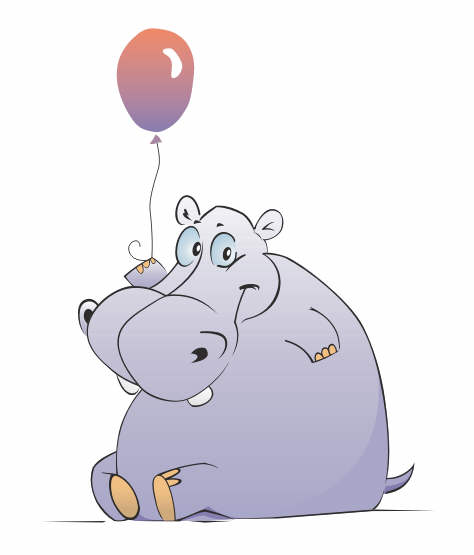 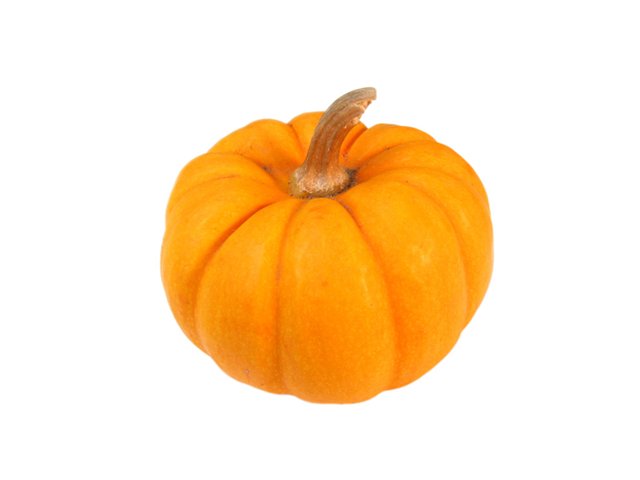 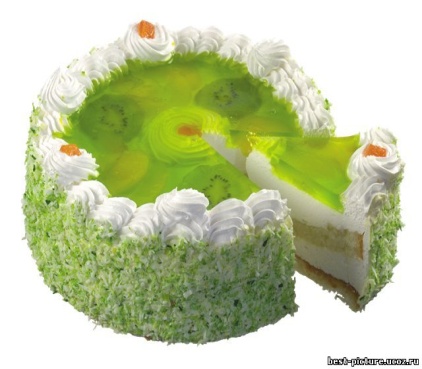 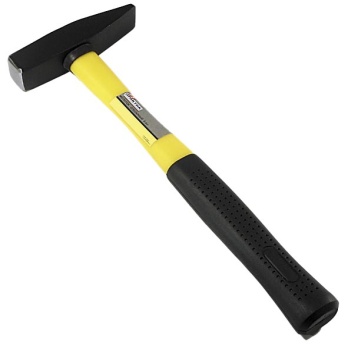 2.Закрепить: звук «Т» - согласный, глухой, твердый; обозначается синей фишкой.3. Игра «Где звук?» Назвать место звука «Т» в словах –  тапки, молоток, крот (звук находится в начале слова, в середине слова или в конце слова).    4. Игра «Раздели и нарисуй». Разделить слова крот, топор, труба, бегемот  на слоги хлопками, сказать сколько слогов в каждом слове. Нарисовать столько кругов, сколько слогов в слове:                                                                                                       Образец:                        ТРУ-БА .                                                                   Задание выполнять в тетрадке.   5. Провести звуковой анализ слогов «ТА, ТУ, ИТ» по образцу (устно),  поставить фишки в слогах (работа в тетради).	ОБРАЗЕЦ:  слог  «ИТ» - первый звук «И», гласный; второй звук «Т», согласный; всего два звука.    И Т Слог «ТА» - первый звук «Т», согласный, глухой, твердый; второй звук «А», гласный; всего два звука.      Т А				Слог  «ТУ, » - аналогично.                                             ЗАДАНИЯ ПО ФОНЕТИКЕ                                                             1.Назвать картинки со звуком «К». 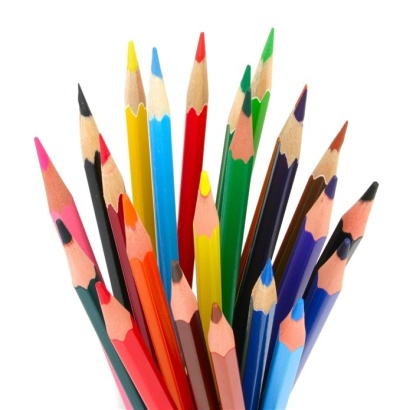 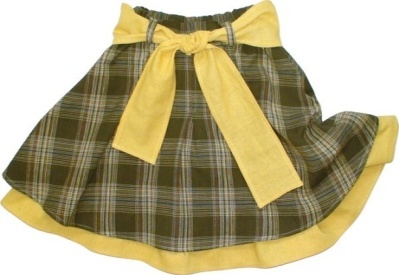 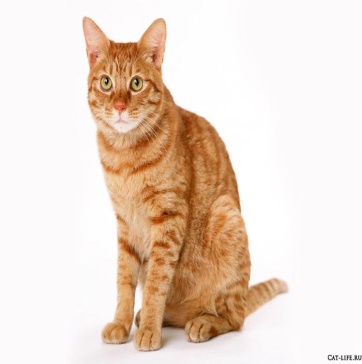 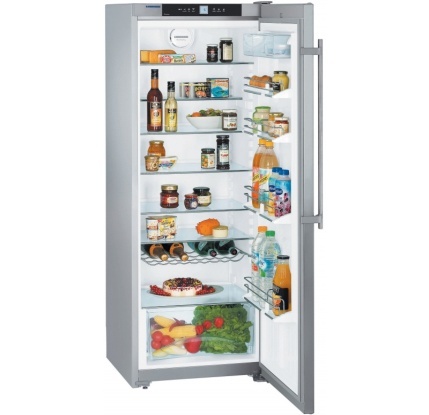 2.Закрепить: звук «К» - согласный, глухой, твердый; обозначается синей фишкой.3. Игра «Где звук?» Назвать место звука «К» в словах –  кот, миксер, холодильник (звук находится в начале слова, в середине слова или в конце слова).                                                                                                      4. Игра «Составь предложение». Составить предложения со словами кот, карандаши, юбка, холодильник. Образец: «Мама купила  красивую, клетчатую юбку».                        Предложения записать в тетрадь.   5. Провести звуковой анализ слогов «КА, КУ, ИК, АК, УК» по образцу (устно),  поставить фишки в слогах (работа в тетради).	ОБРАЗЕЦ:  слог  «ИК» - первый звук «И», гласный; второй звук «К», согласный; всего два звука.    И К Слог «КА» - первый звук «К», согласный, глухой, твердый; второй звук «А», гласный; всего два звука.      К А				Слоги  «КУ, АК, УК » - аналогично.                                        ЗАДАНИЯ ПО ФОНЕТИКЕ                                                             1.Вклеить в тетрадь (или нарисовать цветными карандашами) картинки со звуком «К» и звуком «Т».  (По одной на каждый звук.)2.Закрепить: звук «К» - согласный, глухой, твердый; обозначается синей фишкой. Звук «Т» - согласный, глухой, твердый; обозначается синей фишкой. 3. Игра «Закончи слово» - добавить последний звук в словах.Тан…(к), ко…(т), биле…(т), ма…(к), хобо…(т), буке…(т), охотни…(к), лиф…(т), бале…(т), мая…(к), Айболи…(т).4. Провести звуковой анализ слогов «КА, ТУ, ИК, АТ, УК» по образцу (устно),  поставить фишки в слогах (работа в тетради).	ОБРАЗЕЦ:  слог  «ИК» - первый звук «И», гласный; второй звук «К», согласный; всего два звука.    И К Слог «КА» - первый звук «К», согласный, глухой, твердый; второй звук «А», гласный; всего два звука.      К А				Слоги  «ТУ, АТ, УК » - аналогично.                                                  ЗАДАНИЯ ПО ФОНЕТИКЕ                                                             1.Вклеить в тетрадь (или нарисовать цветными карандашами) картинки со звуком «П» и звуком «Т».  (По одной на каждый звук.)2.Закрепить: звук «П» - согласный, глухой, твердый; обозначается синей фишкой. Звук «Т» - согласный, глухой, твердый; обозначается синей фишкой. 3. Игра «Топни – хлопни» - упражнять в различении звуков «п» и «т» на слух (на «п» — хлопок, на «т» — топнуть ногой).Бегемот, пуговица, хвост, полка, аист, молоток, попугай, пыль, хоккеист.4. Провести звуковой анализ слогов «ПА, ТУ, ИП» по образцу (устно),  поставить фишки в слогах (работа в тетради).	ОБРАЗЕЦ:  слог  «ИП» - первый звук «И», гласный; второй звук «П», согласный; всего два звука.    И П Слог «ПА» - первый звук «П», согласный, глухой, твердый; второй звук «А», гласный; всего два звука.      П А				Слог  «ТУ » - аналогично.                      5. Игра «Составь предложение» - упражнять в составлении предложений по двум опорным словам с предлогам на по образцу. Слова: Полина – табурет. Павел – полка. Попугай – стул. Хоккеист – каток.                  (Задание выполнять устно.)ОБРАЗЕЦ:   Толя — мост     —     Толя стоит на мосту.                    ЗАДАНИЯ ПО ФОНЕТИКЕ                                                       1. Назвать картинки со звуком «Э». 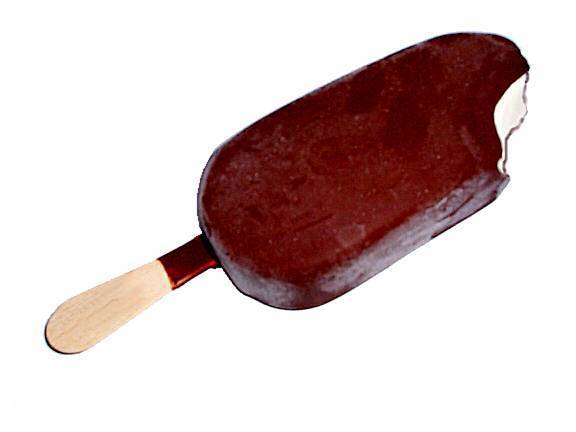 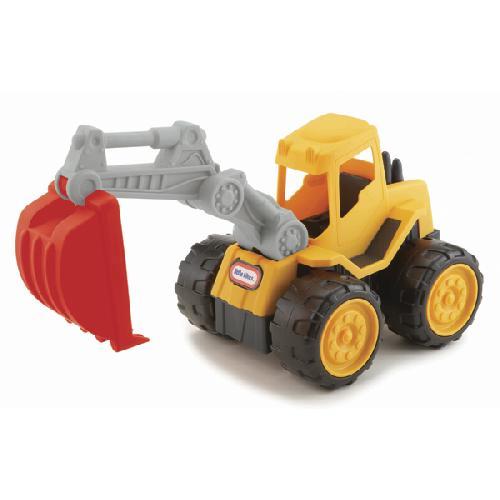 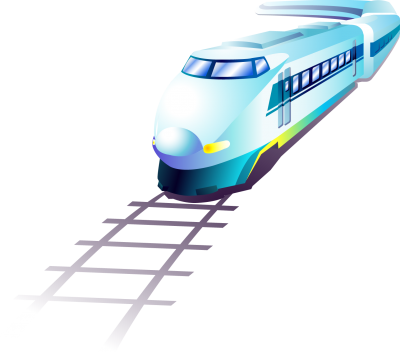 2.Закрепить: звук «Э» - гласный, он поется, обозначается красной фишкой. 3. Назвать место звука «Э» (в начале слова или в середине слова): эскимо, электричка, эхо, экскаватор.4. Игра «Чего нет?» - образование формы родительского падежа единственного числа имен существительных. ОБРАЗЕЦ: Это электричка – нет чего? Нет электрички. (Электричество, эскимо, экскаватор, эскалатор, экран и т.д.)                                                                                                          5. Поставить фишки по образцу (работа в тетради).                         ЗАДАНИЯ ПО ФОНЕТИКЕ                                                             1.Назвать картинки со звуком «Х». 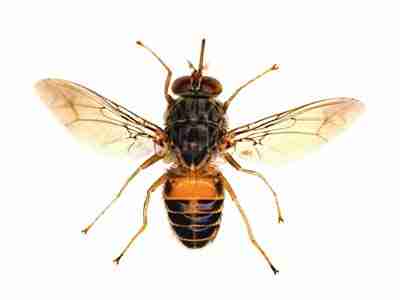 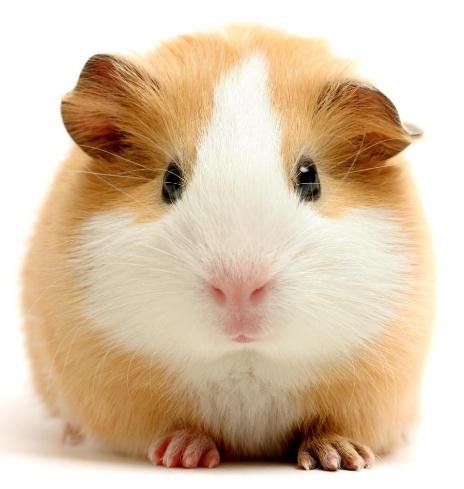 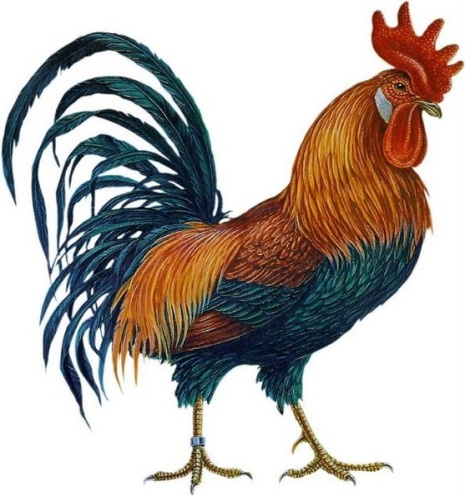 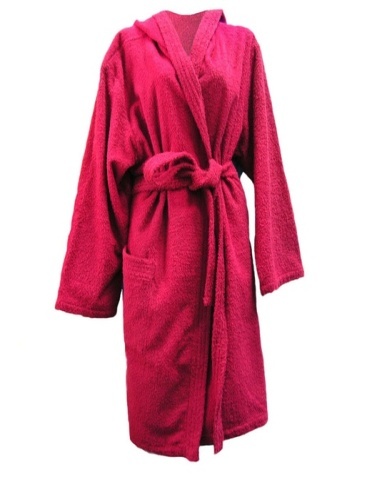 2.Закрепить: звук «Х» - согласный, глухой, твердый; обозначается синей фишкой.3. Игра «Где звук?» Назвать место звука «Х» в словах – хорек, пастух, холодильник, мухоловка (звук находится в начале слова, в середине слова или в конце слова).    4. Игра «Составь предложение» - составить предложения со словами мох, пастух, хоккеист. Предложения записать в тетрадь.   5. Провести звуковой анализ слогов  слова ПУХ  по образцу (устно),  поставить фишки в слове (работа в тетради).	ОБРАЗЕЦ:  слово  «ПУХ» : первый звук «П» - согласный, глухой, твердый; второй звук «У» - гласный; третий звук «Х» - согласный, глухой, твердый; всего три звука.       П  У  Х                           ЗАДАНИЯ ПО ФОНЕТИКЕ                                                             1. Закрепить: звук «К» - согласный, глухой, твердый; обозначается синей фишкой. Звук «Х» - согласный, глухой, твердый; обозначается синей фишкой. 2. Игра  «Закончи слово» - добавить последний звук в словах («к» или «х»).Ма., ме., пу., песо., вени., возду., носо., пету., вено., мо., гама., вдо., охотни., выдо. .3. Провести звуковой анализ слогов ХА, КУ, ИХ, АК   по образцу (устно),  поставить фишки в слогах (работа в тетради).	ОБРАЗЕЦ:  слог  «ИХ» - первый звук «И», гласный; второй звук «Х», согласный; всего два звука.    И Х Слог «КУ» - первый звук «К», согласный, глухой, твердый; второй звук «У», гласный; всего два звука.      К У				Слоги  «ХА, АК » - аналогично.        4. Воспроизведение слоговых рядов (устно):а)	КА-КО-КУ-КЫ	ХА-ХО-ХУ-ХЫ
КО-КУ-КЫ-КА	ХО-ХУ-ХЫ-ХА
КУ-КЫ-КА-КО	ХУ-ХЫ-ХА-ХО
КЫ-КА-КО-КУ	ХЫ-ХА-ХО-ХУб)	АК-ОК-УК-ЫК	АХ-ОХ-УХ-ЫХ
ОК-УК-ЫК-АК	ОХ-УХ-ЫХ-АХ
УК-ЫК-АК-ОК	УХ-ЫХ-АХ-ОХ
ЫК-АК-ОК-УК	ЫХ-АХ-ОХ-УХ                    ЗАДАНИЯ ПО ФОНЕТИКЕНазвать картинки со звуком «О». 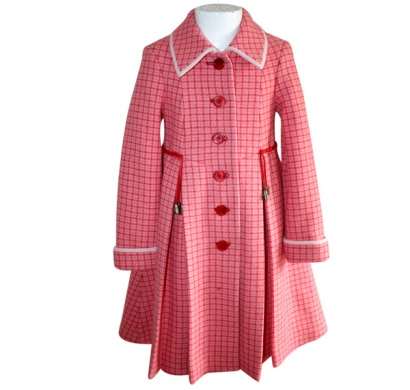 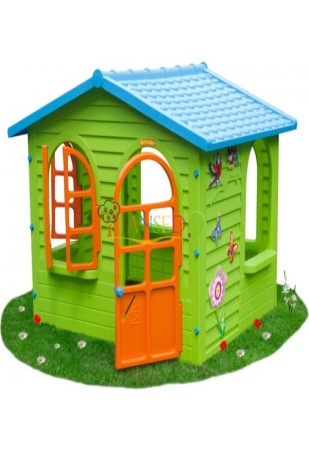 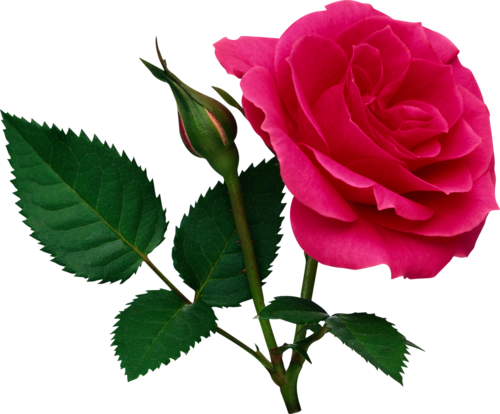 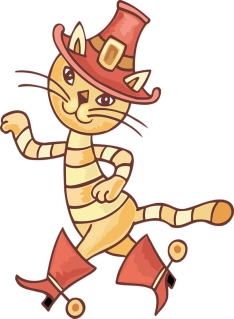 2.Закрепить: звук «О» - гласный, он поется, обозначается красной фишкой.3. Назвать место звука «О» (в начале слова, в середине слова или в конце слова): дом, окна, хвост, пальто, гармошка.4. Игра «Запомни, повтори»:кот — совы — пальто — дом                                                                   (4 раза меняется порядок слов).                                                                         5. Игра «1-2-5-10» - упражнение в согласовании числительных с именами существительными.Образец:       1 дом		2 дома		5 домов	10 домов  (Слова: окно, сова, вагон, брошка.)6. Провести звуковой анализ слов  КОТ,  ТОК  по образцу (устно),  поставить фишки в словах (работа в тетради).	Образец:  слово  КОТ:   первый звук «К» - согласный, глухой, твердый; второй звук «О» - гласный; третий звук «Т» - согласный, глухой, твердый;  всего три звука.    			               К    О    ТСлово ТОК  - аналогично.                                           ЗАДАНИЯ ПО ФОНЕТИКЕ                                                             1.Назвать картинки со звуком «ХЬ». 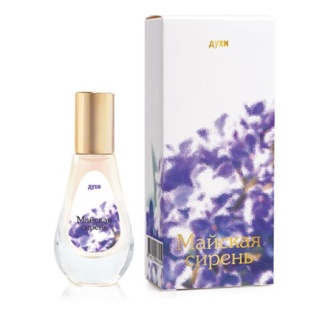 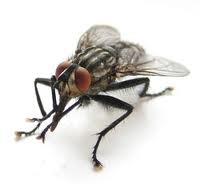 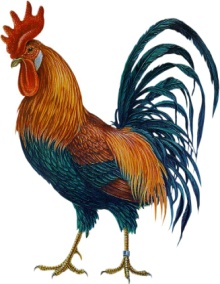 2.Закрепить: звук «ХЬ» - согласный, глухой, мягкий; обозначается зеленой фишкой.3. Игра «Потерялись слова» - договаривание предложений с опорой на картинки, данные в задании № 1.В деревне по утрам громко поют ….. .По комнате летают и жужжат ……. .Саня покупает мама в подарок ….. .4. Игра «Эхо» - образование существительных во множественном числе. Муха – мухи		петух - …….		мох - ……конюх - ….		вдох - …….		выдох - …..пастух - ……		обух - ……..		5. Игра «Будь внимательным» - преобразование деформированной фразы.Мухи, стекле, сидеть, на.    –    Мухи сидят на стекле.Стихи, Соня, любить.Маме, Саня, духи, покупать.Хихикать, веселиться, дети.Аня, хек, уху, кушать, из.6. Игра «Скажи наоборот» - преобразование слогов.Ха – ха – ха 		Хя – хя – хя Хо – хо – хо 		Хё – хё – хё Хы – хы – хы 	Хи – хи – хи Хэ – хэ – хэ 		Хе – хе – хе 7. Провести звуковой анализ слога   ХИ  по образцу (устно),  поставить фишки в слоге (работа в тетради).	Образец:  слог  «ХИ»: первый звук «ХЬ» - согласный, глухой, мягкий; второй звук «И» - гласный; всего два звука.    	Х  И              ЗАДАНИЯ ПО ФОНЕТИКЕ                                                             1.Назвать картинки со звуком «ПЬ». 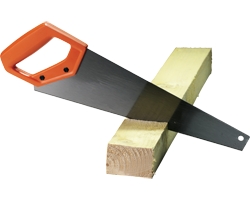 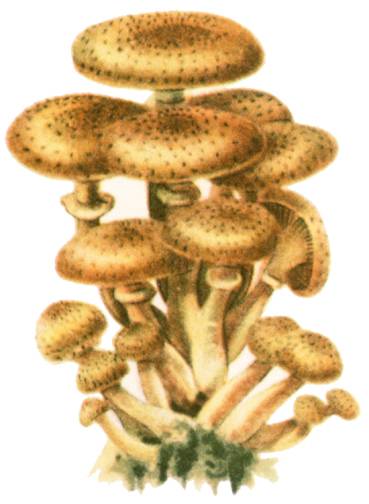 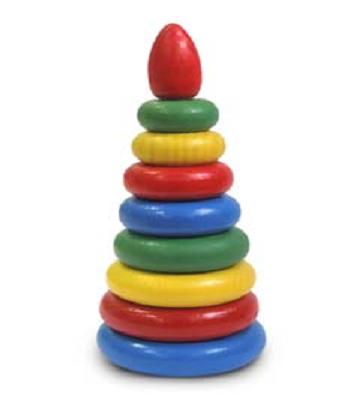 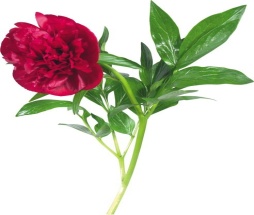 2.Закрепить: звук «ПЬ» - согласный, глухой, мягкий; обозначается зеленой фишкой.3. Игра «Хлопни в ладоши» - выделение на слух мягкого звука «пь» хлопками.а)	в слогах: ПА, ПО, ПЯ, ПИ, ПЁ, ПУ, ПЫ, АПЬ, ПИ, ОП, ПЮ, УПЬ... ;б)	в словах: петунья, платье, пилот, петь, поле, попугай, пуговица, степь, песня, панама, пена, пила, пить, потоп, цепь, пугать... .4.Игра «Наоборот» - преобразование слогов. (Устно.)ПА-ПА-ПА  -   ПЯ-ПЯ-ПЯ         АПЬ-АПЬ-АПЬ  - АП-АП-АППО-ПО-ПО  -          	            ОПЬ-ОПЬ-ОПЬ    -ПУ-ПУ-ПУ  -	            УПЬ-УПЬ-УПЬ     -ПЫ-ПЫ-ПЫ  -                            ЫПЬ-ЫПЬ-ЫПЬ   -ПЭ-ПЭ-ПЭ    -	            ЯПЬ-ЯПЬ-ЯПЬ      -5. Нарисовать цветными карандашами  картинку в названии которой есть звук ПЬ. (Работу выполнить в тетрадке.)6. Провести звуковой анализ слога   ПИ  по образцу (устно),  поставить фишки в слоге (работа в тетради).	Образец:  слог  «ПИ»: первый звук «ПЬ» - согласный, глухой, мягкий; второй звук «И» - гласный; всего два звука.    	П  И                     ЗАДАНИЯ ПО ФОНЕТИКЕ                                                             1. Назвать картинки со звуком «ТЬ». 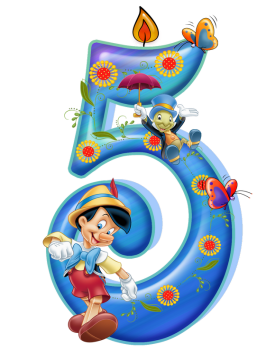 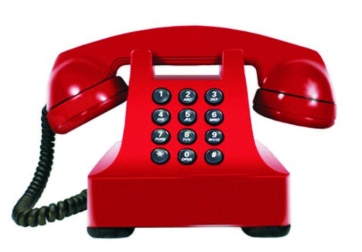 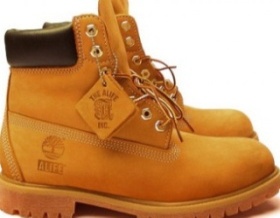 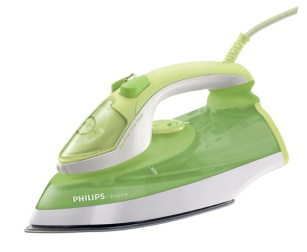 2. Закрепить: звук «ТЬ» - согласный, глухой, мягкий; обозначается зеленой фишкой.3. Игра «Сосчитай» -  1-10  — котенок, утенок.4. Выделение слов со звуком «ть» из рассказа «Котята».У тёти Кати пять котят. Одного котёнка тётя Катя даёт маленькому Вите. У Вити будет котёнок Тяпа. Витя будет любить Тяпу.5. Провести звуковой анализ слов ТАК, ТИК. по образцу (устно),  поставить фишки в словах (работа в тетради).	Образец:  слово  «ТИК»: первый звук «ТЬ» - согласный, глухой, мягкий; второй звук «И» - гласный;  третий звук «К» - согласный, глухой, твердый;  всего три  звука.    	Т  И  К                            Аналогично слово  ТАК.6. Игра «Запомни, повтори»: тень — тюльпаны — кости — пять. (Взрослый произносит слова, а ребенок их запоминает и повторяет в том же порядке. Порядок слов меняется.)              ЗАДАНИЯ ПО ФОНЕТИКЕ                                                             1. Назвать картинки со звуком «КЬ». 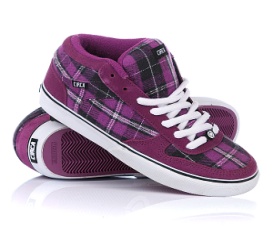 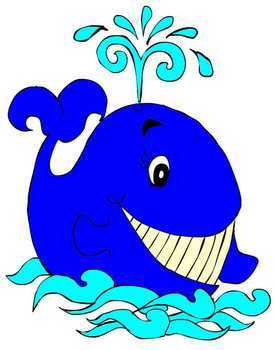 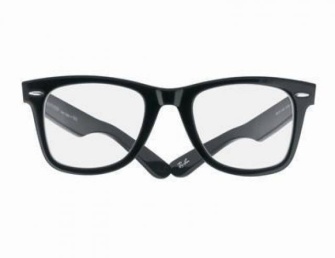 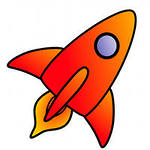 2. Закрепить: звук «КЬ» - согласный, глухой, мягкий; обозначается зеленой фишкой.3. Игра «Где звук?» - определение места звука «кь» (в начале слова, в середине или в конце) в словах: кеды, кит, ракета, очки.   4. Провести звуковой анализ слов К И Т, К О Т   (устно),  поставить фишки в словах (работа в тетради). Звуковой анализ: назвать первый звук в слове, какой это звук (дать характеристику), назвать второй звук в слове (дать характеристику), назвать третий звук в слове (дать характеристику); назвать сколько всего звуков в слове.5. Нарисовать картинку в названии которой есть звук «кь».      (Работу выполнить в тетрадке.)	                         ЗАДАНИЯ ПО ФОНЕТИКЕ                                                                          1. Назвать картинки со звуком «Ы». 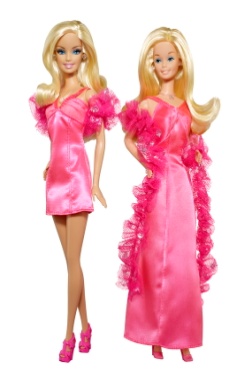 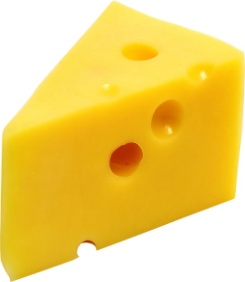 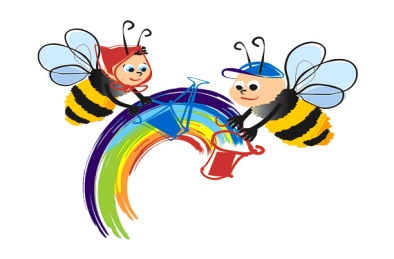 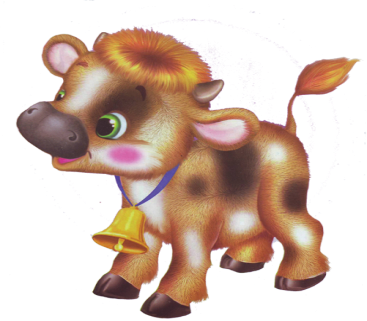 2.Закрепить: звук «Ы» - гласный, он поется, обозначается красной фишкой.3. Назвать место звука «Ы» в словах  (в середине слова или в конце слова): столы, сыр, дым, кофты, лимоны, сын, куклы, пчелы.4. Игра «Эхо» — образование именительного  падежа множественного числа существительных.Вагон — вагоны             губа                    дубдиван	                               панама	           лифтбант	                               тюльпан            плитабинт                                   клен                   кофталимон                                липа                   конфетабанан                                 кот	           комната5. Заучивание скороговорки. Выделение звука «ы» из скороговорки:От топота копыт пыль по полю летит.6. Провести звуковой анализ слов ДЫМ, СЫН, БЫК  (устно),  поставить фишки в словах (работа в тетради). Звуковой анализ: назвать первый звук в слове, какой это звук (дать характеристику), назвать второй звук в слове (дать характеристику), назвать третий звук в слове (дать характеристику); назвать сколько всего звуков в слове.7. Нарисовать картинку в названии которой есть звук «Ы».                    ЗАДАНИЯ ПО ФОНЕТИКЕ                                                             1.Назвать картинки со звуком «ЛЬ». 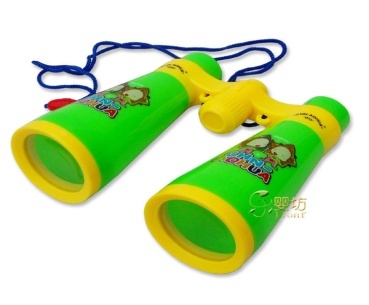 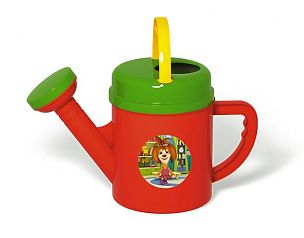 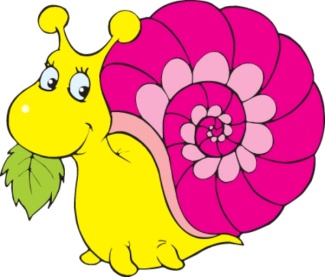 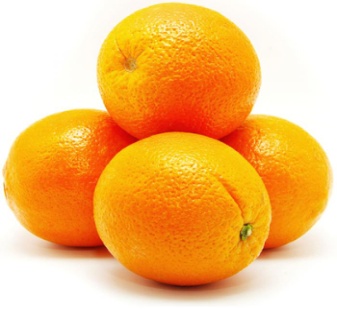 2.Закрепить: звук «ЛЬ» - согласный, звонкий, мягкий; обозначается зеленой фишкой.3. Игра «Где звук?» - определение места звука «ль» (в начале слова, в середине или в конце) в словах: лес, малина, кольцо, бинокль, пальма, ель.   4.   Игра «Посадим аллеи» — преобразование предложений по образцу, закрепление образования и употребления относительных прилагательных.Образец:  Коля и Оля посадили аллею из кленов. - Коля и Оля посадили кленовую аллею.Валя и Люда посадили аллею из лип.Люба и Валя посадили аллею из тополей.Лена и Олег посадили аллею из пальм.Аля и Павлик посадили аллею из калин.Поля и Толя посадили аллею из елей.5. Провести звуковой анализ слова ЛИК (устно), поставить фишки (работа в тетрадке).Звуковой анализ: назвать первый звук в слове, какой это звук (дать характеристику), назвать второй звук в слове (дать характеристику), назвать третий звук в слове (дать характеристику); назвать сколько всего звуков в слове.6. Нарисовать картинку, в названии которой есть звук «ль».Литература: 1. Коноваленко В.В., Коноваленко С.В. Фронтальные логопедические занятия в старшей группе для детей с общим недоразвитием речи. 3-уровень. I период. Методическое пособие для логопедов. – М.: Издательство ГНОМ и Д, 2002. – 40 с.				                                                                                      2. Коноваленко В.В., Коноваленко С.В. Фронтальные логопедические занятия в старшей группе для детей с общим недоразвитием речи. 3-й уровень. II период. Пособие для логопедов. - М.: Издательство ГНОМ и Д, 2002. -  56 с.	                                                                                                        3. Коноваленко В.В., Коноваленко С.В. Фронтальные логопедические занятия в старшей группе для детей с общим недоразвитием речи. 3-й уровень. III период. Пособие для логопедов. - М.: Издательство ГНОМ и Д, 2002. -  104 с.		   а   а   а   и   и   и   у   у   у   н   н   н   н   н   н   п   п   п   т   т   т   к   к  к   э   э   х   х   х   о   о   окькькьыыльльль